Is your resident acutely unwell and at risk of admission? 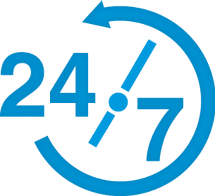 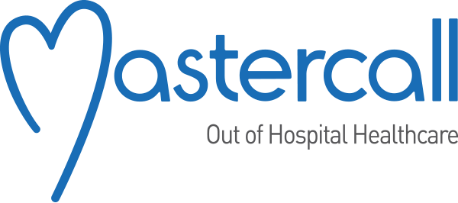 